 Zondag 12 mei 2024 zevende paaszondag-B Hand 1, 15-17.20a.20c-26 Keuze van Matthias
1 Joh 4, 11-16 Wie in de liefde woont, woont in God
Joh 17, 11b-19 Dat zij één mogen zijn zoals wijIntrede 				412 Al heeft Hij ons verlaten, Hij laat ons nooit alleen Tussenzang Psalm 140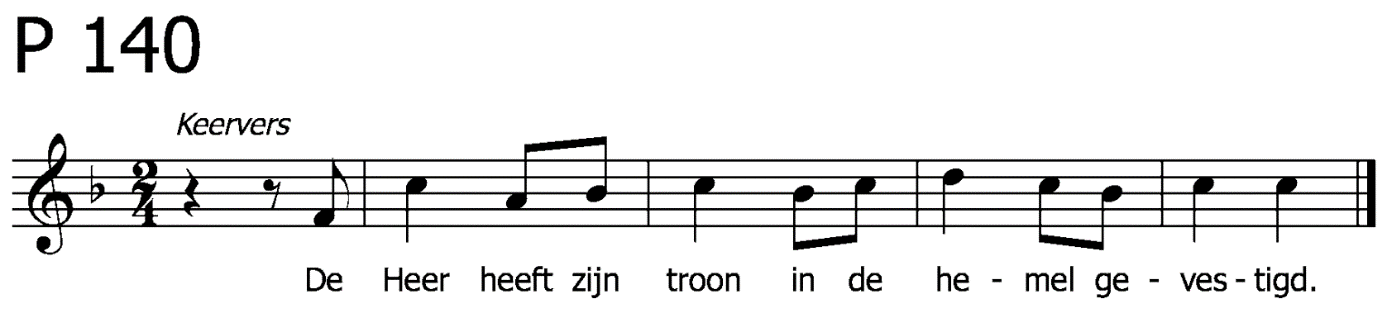 De Heer is koning, 
de aarde mag juichen 
blij zijn de landen rondom de zee 
Donkere wolken vormen zijn lijfwacht De hemel verkondigt zijn heiligheid 
en alle volken aanschouwen zijn glorie 
Voor hem werpen alle goden zich neer 
de Sion verneemt het met vreugde Want heel de aarde staat onder uw macht 
Gij zijt de hoogste der goden Offerande 			ZJ 405 Christus is verrezen (enkel str. 6 + refrein)Communie 			Maria lied 